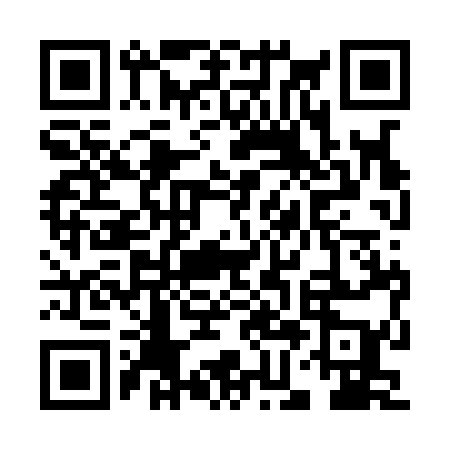 Ramadan times for Smerekowiec, PolandMon 11 Mar 2024 - Wed 10 Apr 2024High Latitude Method: Angle Based RulePrayer Calculation Method: Muslim World LeagueAsar Calculation Method: HanafiPrayer times provided by https://www.salahtimes.comDateDayFajrSuhurSunriseDhuhrAsrIftarMaghribIsha11Mon4:104:105:5611:453:415:345:347:1512Tue4:074:075:5411:453:425:365:367:1713Wed4:054:055:5211:443:445:385:387:1814Thu4:034:035:5011:443:455:395:397:2015Fri4:014:015:4811:443:465:415:417:2216Sat3:583:585:4611:443:485:425:427:2417Sun3:563:565:4411:433:495:445:447:2518Mon3:543:545:4211:433:505:455:457:2719Tue3:513:515:3911:433:515:475:477:2920Wed3:493:495:3711:423:535:495:497:3121Thu3:463:465:3511:423:545:505:507:3222Fri3:443:445:3311:423:555:525:527:3423Sat3:423:425:3111:423:565:535:537:3624Sun3:393:395:2911:413:575:555:557:3825Mon3:373:375:2711:413:595:565:567:4026Tue3:343:345:2411:414:005:585:587:4227Wed3:323:325:2211:404:015:595:597:4328Thu3:293:295:2011:404:026:016:017:4529Fri3:273:275:1811:404:036:026:027:4730Sat3:243:245:1611:394:046:046:047:4931Sun4:214:216:1412:395:067:067:068:511Mon4:194:196:1212:395:077:077:078:532Tue4:164:166:0912:395:087:097:098:553Wed4:144:146:0712:385:097:107:108:574Thu4:114:116:0512:385:107:127:128:595Fri4:084:086:0312:385:117:137:139:016Sat4:064:066:0112:375:127:157:159:037Sun4:034:035:5912:375:137:167:169:058Mon4:004:005:5712:375:147:187:189:079Tue3:583:585:5512:375:157:197:199:0910Wed3:553:555:5312:365:167:217:219:11